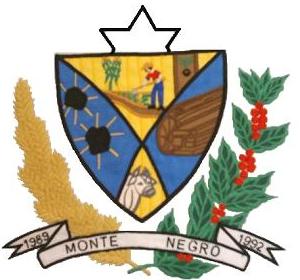                                                   ESTADO DE RONDÔNIACÂMARA MUNICIPAL DE MONTE NEGRO-ROPODER LEGISLATIVOATA DA DECIMA SEGUNDA SESSÃO ORDINÁRIA, DO SEGUNDO PERÍODO LEGISLATIVO DO QUARTO ANO LEGISLATIVO DA SEXTA LEGISLATURA DA CÂMARA MUNICIPAL DE MONTE NEGRO – RO, EM 21-10-2.016 ÀS 10h00min HORAS.Aos 21 Dias do mês de outubro de dois mil e dezesseis as 10h00min horas, na Sala de Sessões, no Prédio da Câmara Municipal de Monte Negro-RO, reuniram-se sobre a presidência do vereador, BENEDITO MONTEIRO – PMDB, e contou com a presença dos seguintes vereadores: ÃNGELO EMILIO – SD, JOSÉ ANTONIO FRANCISCO DOS SANTOS – SD, MARCIO JOSÉ DE OLIVEIRA – SD, HÉLIO FERREIRA DOS SANTOS – PP, MARCIA FAGUNDES – PMDB e JOEL RODRIGUES MATEUS – PSC. Sendo registrada a ausência dos vereadores: TERESA DE JESUS DIOGO PACHECO-PMDB e MARCOS ANTONIO DOS SANTOS-SD. Havendo quórum regimental e invocando a proteção Divina o Presidente declarou aberta a Sessão. Em seguida passou – se para votação da ata da Décima primeira sessão Ordinária realizada em 14 (quatorze) de outubro de 2016, as 10h00min, Ficando, portanto aprovado por 06 (seis) votos favoráveis 02 (dois) ausentes e nenhum contrário. Após a aprovação da ata os vereadores TERESA DE JESUS DIOGO PACHECO-PMDB e MARCOS ANTONIO DOS SANTOS-SD que estavam ausentes compareceu e participou da sessão.  Em seguida passou – se para a leitura do MATERIAL DE EXPEDIENTE. I Item – oficio de nº 254/2016, autoria de CATIANI CARDOSO KLUKIEVIZ MOREIRA (Chefe de gabinete), II item – indicação de Nº. 004/2016 autoria de HÉLIO FERREIRA DOS SANTOS – PP. III item – processo legislativo de Nº. 077/2016 referente ao projeto de lei de nº 869/2016 autoria de EXECUTIVO MUNICIPAL, DISPÕE: “autoriza a abertura de crédito adicional suplementar por superávit financeiro do balanço ao exercício anterior do fundo Municipal de Assistência Social de Monte Negro e da outras providencias”. Em seguida passa para o uso da tribuna no PEQUENO EXPEDIENTE em tema livre, com o tempo de 5 minutos sem direito de aparte aos demais vereadores. Não houve orador inscrito. Em seguida passou para o GRANDE EXPEDIENTE, com o uso da tribuna em tema livre aos oradores inscritos, com o tempo de 60 minutos distribuídos entre as bancadas com direito aparte aos demais vereadores, primeiro orador inscrito a discutir a matéria. A vereadora TERESA DE JESUS DIOGO PACHECO-PMDB cumprimenta a todos fala que esteve conversando com uma servidora onde ela questionou perguntando se era certo as demissões no período que está, fala sobre a situação deixando registrada, em seguida fala sobre o projeto que veio referente parcela da iluminação do estádio, fala também da situação das pontes e estradas que se encontra em situações constrangedora, fala que as pontes ainda não foram arrumadas e alunos estão perdendo aulas devido essas situações, diz que isso é um problema sério e que tem que ser resolvido pois final do ano está chegando e as crianças perdendo aula, em parte o vereador  MARCIO JOSÉ DE OLIVEIRA – SD aborda o assunto  referente a situação que se encontra essas pontes e fala que deveria encaminhar ao ministério publico essa situação para ver se com essas medidas seja tomada algumas providencias quanto essas situações que o município vem enfrentando, diz que quem sabe com uma ordem judicial seja feito alguma coisa para ser resolvido esses casos. TERESA retorna falando sobre essa a situação e agradece a todos. Segundo orador inscrito o vereador MARCIO JOSÉ DE OLIVEIRA – SD em primeiro lugar agradeceu a Deus por tudo em seguida cumprimenta a todos os vereadores, e os demais, em seguida fala sobre os projetos que estão analisando e que é de grande importância para o Municipio, deixa lembrado aos colegas que na quarta que todos estejam presentes para dar andamento aos mesmos, em seguida fala também do parcelamento da iluminação do estádio, no qual sugeriu que encaminhasse um oficio ao Dr. Glauco para ver essa situação, fala que são parcelamentos no qual não concorda continua esclarecendo essa situação em seguida fala sobre a LOA, e das falhas que vem ocorrendo, diz que essas falhas devem ser sanadas, em seguida fala ainda que há 14 (quatorze) projetos que estão sendo analisados e que é muito necessário o bom entendimento referente esses projetos, fala aos colegas que seria bom todos estar presentes na quarta feira para que todos analisem bem os projetos. E não havendo mais nada para ser deliberado no grande expediente passa para ORDEM do DIA, da Presente Sessão. Em seguida retornou e o presidente solicitou a secretaria para que proceda a leitura do material da ORDEM DO DIA nada consta. Em seguida Passou para a discussão da MATERIA. Não houve orador inscrito para discutir a MATÉRIA. E não havendo mais nada para ser deliberado na presente sessão, o senhor Presidente declarou encerrada a sessão, convocando os Nobres vereadores e o publico presente para Sessão ordinária a ser realizado dia 28 de outubro de 2016, às 10h00min, e solicitou a mim 1º secretário que lavrasse o presente Ata a qual após lida e se aprovada, seguirá assinada por mim e demais membros da Mesa Diretora.                                                                                  Sala de sessões, 21 de outubro de 2016._____________________                                                        __________________________                                                                                                                       BENEDITO MONTEIRO                                       JOSÉ A.FRANCISCOSANTOS                               Presidente/CMMN                                                                                 1º. Secret./CMMN________________________                                                   __________________________JOEL RODRIGUES MATEUS                                                           ÂNGELO. EMILIO  VicePres. /CMMN                                                                             2º.Secret./CMMN